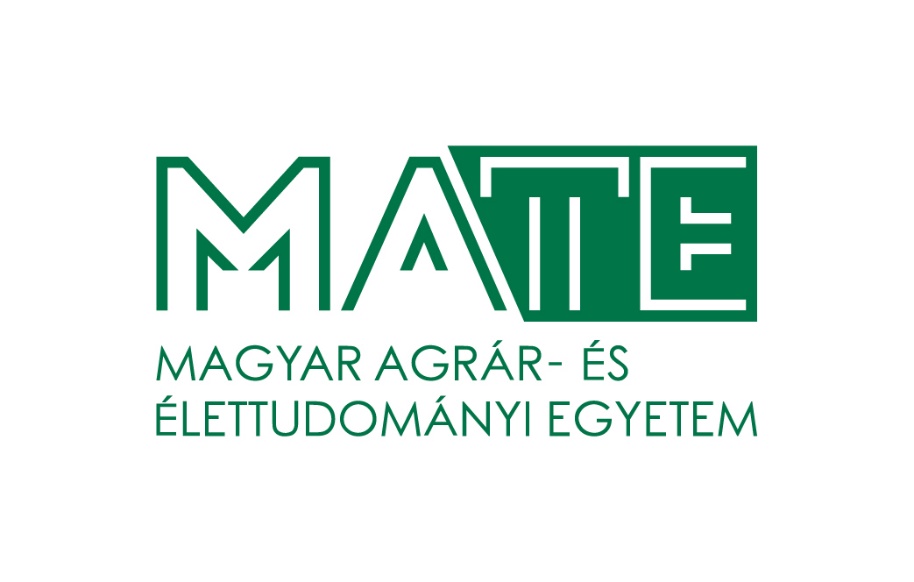 KÁROLY RÓBERT CAMPUSTanulmányi és Vizsgaszabályzatsz. melléklet Szakmai gyakorlat szabályzatVIII. sz. függelék Az intézményen kívüli és az összefüggő szakmai gyakorlat adminisztrációs eljárásrendjeInformatika képzési területGyöngyös2021A szakmai gyakorlat céljaA szakmai gyakorlat célja a tanult szakmai ismeretek és készségek alapján a szakmai tudás és a szakmához leginkább szükséges személyes, társas és módszertani kompetenciák alkalmazási szintre fejlesztése, a munkavállalói kompetenciák továbbfejlesztése tényleges munkahelyi környezetben. A gyakorlatot olyan munkával kell eltölteni, amely a szak képzési céljának megfelel, az oktatott tantárgyakhoz kapcsolódik.A szakmai gyakorlat céljai:a tanult ismeretek gyakorlati alkalmazása, az elsajátított ismeretek szintetizálása, adaptálása a gyakorlatban;az elméleti ismeretek és a gyakorlat közötti kapcsolatok felismerése, előmozdítása, összekapcsolása valóságos helyzetekkel;információk gyűjtése a szervezeti struktúráról;önismeret fejlesztése, a hallgatók munkavállalási esélyeinek javítása.A hallgatók elsajátítandó kompetenciáinak fejlesztése, mindenekelőtt:a probléma megoldó technikák gyakorlati alkalmazása, a döntések előkészítése és megvalósítása során,az intézmény vezetése által kijelölt területeken önálló munka végzése, megszervezése a rendelkezésre álló infrastruktúra felhasználásával;kommunikációs és prezentációs készség fejlesztése;a szakma megismertetése a hallgatóval, a pályára való alkalmasság megerősítése.A hallgató feladatai a szakmai gyakorlat teljesítése érdekébenGYAKORLATI HELY KERESÉSE önállóan vagy az Egyetem által felkínált listából. A szakmai gyakorlat TANEGYSÉG FELVÉTELE A NEPTUN TR-ben. Amennyiben a szakmai gyakorlatot a nyár folyamán végzi, az azt követő szeptemberben vegye fel a szakmai gyakorlat tárgyat! Az EGYÜTTMŰKÖDÉSI MEGÁLLAPODÁS, Hallgatói munkaszerződés kitöltése a munkahellyel, majd eljuttatása a Károly Róbert Campus Duális és Gyakorlati Képzési Osztály Campusirodájába személyesen vagy postai úton („A” épület 1. emelet (Molnár Attiláné, Dr. Móricz Mária) 3-3 példányban.SZAKMAI GYAKORLAT TELJESÍTÉSETELJESÍTÉSI IGAZOLÁS, gyakorlati napló eljuttatása 1-1 példányban a Károly Róbert Campus Duális és Gyakorlati Képzési Osztály Campusirodájába személyesen vagy postai úton („A” épület 1. emelet (Molnár Attiláné, Dr. Móricz Mária) a gyakorlat befejezését követő 5 munkanapon belül. A dokumentumokat a campusiroda munkatársa eljuttatja a szakfelelősnek/szakkoordinátornak.A szakfelelős/szakkoordinátor a NEPTUN TR-ben ÉRTÉKELI a hallgató szakmai gyakorlatát (nem felelt meg / megfelelt / kiválóan megfelelt). A szakmai gyakorlat követelményeiFelsőoktatási szakképzés eseténA szakmai gyakorlat kreditértéke 30 kredit.Nappali tagozaton a szakmai gyakorlat időtartama a 18/2016. (VIII. 5.) EMMI rendelet alapján:nappali tagozaton legalább 560 munkaóra amely ajánlottan 5 napos, napi 8 órás, és így legalább 14 munkahétnek megfelelő időszakot jelent.levelező tagozaton legalább 240 munkaóra, amelyben a gyakorlat 5 napos, napi 8 órás, és így legalább 6 munkahétnek megfelelő időszakot jelent.A szakmai gyakorlatot teljesítése:megszakítás nélkül, egybefüggően a 4. félévben, minimum 75 kredit megszerzését követően lehet teljesíteni, vagykét háromhetes részletben, amelyből az első háromhetes részlet teljesíthető a 4. félévet és a minimum 75 kredit megszerzését megelőzően is.Alapképzés eseténA szakmai gyakorlat kreditértéke 0 kredit.Nappali tagozaton a szakmai gyakorlat időtartama legalább 320 munkaóra. Levelező tagozaton a szakmai gyakorlat időtartama legalább 240 munkaóra.A szakmai gyakorlat teljesítésének feltételeiA szakmai gyakorlathoz kapcsolódó tanegységet a NEPTUN TR-ben abban a félévben kell felvennie, amikor a hallgató a gyakorlatot vagy annak második részletét teljesíti (nem egybefüggő teljesítés esetén is).A szakmai gyakorlat teljesítésre került:a gyakorlatot letölti az előírásoknak megfelelően, a szükséges dokumentumokat leadta,a szakmai gyakorlatról készített Gyakorlati naplót leadta;a fentiek után a NEPTUN TR rendszerben a szakmai gyakorlathoz kapcsolódó tanegységet a szakfelelős/szakkoordinátor 3 fokozatú értékelő rendszerben (kiválóan megfelel, megfelelt, nem teljesítette) értékeli, de csak abban az esetben van erre mód, ha megvan a tereptanári értékelés is!A gyakorlat helyszíne, jellemző munkaformákA hallgatók a szak munkaterületének megfelelő gazdálkodó szervezetnél teljesíthetik a kötelező 4. (felsőoktatási szakképzés esetén) és 7. (alapképzés esetén) félévben előírt gyakorlatot: gazdasági társaságoknál, vállalkozásokat támogató szervezeteknél (kamarák, regionális fejlesztési ügynökségek), nonprofit szervezeteknél, költségvetési szervezeteknél: Programtervező informatikus felsőoktatási szakképzés esetén fenti intézmények informatikai, alkalmazás fejlesztési, informatikai rendszerek üzemeltetését végző részlegeinél (Informatikai osztály, Projekt iroda, Fejlesztési csoport, stb.);Gazdaságinformatikus felsőoktatási szakképzés és alapképzés esetén fenti intézmények informatikai, gazdasági, alkalmazás fejlesztési, vállalatirányitási, informatikai rendszerek üzemeltetését végző részlegeinél (Informatikai osztály, Projekt iroda, Fejlesztési csoport, Pénzügyi csoport, Gazdasági hivatal, stb.).A tereptanár (gyakorlatvezető) több éves szakmai tapasztalattal rendelkező szakember, személyét a gyakorlóhely vezetője jelöli ki:A gyakorlóhelyek kiválasztása történhet:hallgatók javaslatai alapján,cégek, intézmények megkeresése alapján,az intézmény regionális adatbázisában szereplő információk alapján.A gyakorlattal kapcsolatos szakmai elvárások:a hallgató, a cég jellemző tevékenységének és várható szakképzettségének megfelelően folytasson folyamatos tevékenységet;a hallgató lehetőség szerint a szoftverfejlesztés, üzemeltetés tevékenység több területeivel ismerkedjen meg.A gyakorlat értékelésével kapcsolatos szempontokA hallgatót a tereptanár az általános eljárásrendnek megfelelően értékeli, a következő kompetenciák alapján:rugalmasság, megbízhatóság, önállóság (személyes kompetenciák);kapcsolatteremtő készség, kezdeményezőkészség, segítőkészség (társas kompetenciák);módszeres munkavégzés, logikus gondolkodás, gyakorlatias feladatértelmezés, problémafeltárás és - megoldás (módszerkompetenciák).A hallgató a szakmai gyakorlatról Gyakorlati naplót készít, a szakfelelős/szakkoordinátor útmutatásai alapján. Nem egybefüggő teljesítés esetén is egy Gyakorlati naplót kell készíteni, amely tartalmazza a gyakorlóhelyek adatait, az egyes helyeken eltöltött gyakornoki időt, tevékenységeket és a gyakorlat összesített értékelését. A terjedelme 8-10 oldal, amit a hallgatónak a Szakdolgozat, diplomadolgozat és portfólió készítési útmutatóban megadott formai követelmények szerint kell összeállítani.(https://gyongyos.uni-mate.hu/sites/default/files/szakdolgozat_diplomamunka_portfoli_keszitesi_utmutato_20210322_1.docx)A Gyakorlati napló a Szakmai gyakorlat kurzus teljesítéséhez szükséges.Felmentés a szakmai gyakorlat teljesítése alólAmennyiben a hallgató egyértelműen igazolja, hogy az általa végzett munkahelyi tevékenység során teljesülnek a szakmai gyakorlat követelményei is, akkor a hallgatónak nem kell az összefüggő gyakorlaton külön részt vennie. A munkatapasztalat elismerésével történő szakmai gyakorlat alóli felmentés külön kérelem alapján történhet. A felmentési kérelemhez csatolni kell a munkáltató igazolását arra vonatkozóan, hogy az érintett hallgató mióta dolgozik a felmentés alapjául szolgáló munkakör(ök)ben. Az igazoláshoz mellékelni kell a munkaköri leírás hiteles másolatát illetve a hallgató feladatainak részletes leírását, valamint 2-5 oldalas írásbeli beszámolót, ezen kívül minden olyan dokumentumot, mely az elismerés elbírálásához felhasználható.A kérelmet és mellékleteit a „Munkatapasztalat beszámítás” c. formanyomtatványon kell kérelmezni a NEPTUN TR-ben.A benyújtott felmentési kérelem kedvező elbírálása esetén a hallgató az összefüggő szakmai gyakorlat teljesítése tekintetében, valamint a Gyakorlati napló készítése alól is felmentést kap. A Szakmai gyakorlat kurzus felvétele ebben az esetben is szükséges.A záróvizsgára bocsátás feltételeként meghatározott, felsőoktatási szakképzési szakon tanuló hallgató esetén előírt, portfólió részét képező Szakmai beszámoló elkészítése ugyanakkor ebben az esetben is szükséges! AjánlásokA hallgatók költségkímélő megoldásként lakóhelyük közelében próbáljanak gyakorlati helyet találni.A hallgató gyakorlóhelyre vonatkozó javaslatát – ha az a gyakorlatra vonatkozó szakmai elvárásoknak nem mindenben felel meg – a javaslat benyújtása előtt érdemes a szakfelelőssel/szakkoordinátorral (e-mailben vagy személyesen) egyeztetni.MELLÉKLETEKmellékletmelléklet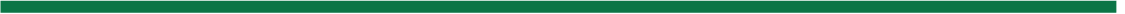 Iktatószám: …EGYÜTTMŰKÖDÉSI MEGÁLLAPODÁSszakmai gyakorlati képzési feladatok ellátásáraamely létrejött, egyrészről a Magyar Agrár- és Élettudományi Egyetemtovábbiakban: Egyetem,másrészről a(z)Együttműködő Partner nevetovábbiakban: Együttműködő Partnerközött.Az Együttműködési Megállapodás tárgyaAz Együttműködő Partner a nemzeti felsőoktatásról szóló 2011. évi CCIV. törvény (továbbiakban: Nftv.), valamint a felsőoktatási szakképzésről és a felsőoktatási képzéshez kapcsolódó szakmai gyakorlat egyes kérdéseiről szóló 230/2012. (VIII. 28.) Korm. rendelet (továbbiakban: Korm. rendelet) értelmében az Egyetem hallgatói számára szakmai gyakorlati képzést szervez.Az Együttműködési Megállapodás céljaAz Együttműködési Megállapodás célja az Egyetem hallgatói számára szakmai gyakorlat biztosítása. A szakmai gyakorlat célja a szakképzettségnek megfelelő munkahelyen, munkakörben az elméleti és gyakorlati ismeretek összekapcsolása, a szakma gyakorlásához szükséges munkavállalói kompetenciák munkafolyamatokban történő fejlesztése, az anyag-eszköz-technológia ismeretek és gyakorlati jártasságok, valamint a munkafolyamatokban a személyi kapcsolatok és együttműködés, feladatmegoldásokban az értékelő és önértékelő magatartás, az innovációs készség fejlesztése.A szakmai gyakorlat helyszíne, időtartamaA szakmai gyakorlat az Együttműködő Partner székhelyén, vagy telephelyén zajlik, szakembereinek irányításával.A szakmai gyakorlat időtartama legfeljebb az adott szak tantervében előírt időtartam.A szakmai gyakorlat kezdő és befejező időpontját, esetleges szakaszait (azok kezdő és befejező időpontját), a szakmai gyakorlóhelyen a gyakorlaton részt vevő hallgatók szakonként, felsőoktatási szakképzésenként, munkarendenként meghatározott létszámát, valamint a szakmai teljesítésért felelős személyek adatait a jelen Együttműködési Megállapodás 1. számú melléklete (szakmai gyakorlati időszakonként megújítva) tartalmazza.A hallgatói munkaszerződés/megállapodás/tagsági megállapodás és a munkavégzés díjazásaA szakmai gyakorlatra kötelezett hallgató az Nftv. 44. § (1) bekezdés a) pontja szerinti, a szakmai gyakorlóhellyel kötött hallgatói munkaszerződés alapján végezhet munkát, amelynek kötelező tartalmi elemeit a Korm. rendelet 18. §-a határozza meg. A hallgatói munkaszerződés alapján munkát végző hallgató foglalkoztatására a munka törvénykönyvéről szóló 2012. évi I. számú törvény (továbbiakban: Munka törvénykönyve) rendelkezéseit megfelelően alkalmazni kell, figyelemmel a hallgatói munkaszerződésnek a Munka törvénykönyve szerinti munkaszerződéshez képest a hatályos TB, adó jogszabályok által meghatározott eltérő szabályaira (2019. évi CXXII. tv. 17. § (2) b), és 2018. évi LII. tv. 5. § (1) eb) pontjai).Az Nftv.44. § (1) a) pont szerinti esetben a hallgatót díjazás illetheti, illetve a hat hét időtartamot elérő egybefüggő gyakorlat esetén díjazás illeti, mértéke legalább az Nftv. 44. § (3) a, pontja szerint meghatározott minimális hallgatói munkadíj. A hallgatói munkadíjat a hallgató számára az Együttműködő Partner fizeti meg, illetve az Nftv. 44. § (3) a) pont szerinti minimális hallgatói munkadíj jogszabályi változását köteles követni.Az Nftv. 44. § (3a) bekezdése alapján a szakmai gyakorlatra költségvetési szervnél hallgatói munkaszerződés és díjazás nélkül is sor kerülhet. A gyakorlati képzésben részt vevő hallgatóval e tevékenységére tekintettel a hallgatói munkaszerződés helyett a 230/2012 (VIII.28.) Korm. rendelet 18/B. §-a szerinti tartalmú megállapodás köthető. A hallgatót ebben az esetben is megilletik mindazon jogok, amelyeket a Munka törvénykönyve biztosít a munkavállalók részére.Az Nftv. 44. § (3b) szerint azon munkáltatónál végzett szakmai gyakorlat esetén, amelynél a hallgató foglalkoztatásra irányuló jogviszonyban áll, hallgatói munkaszerződést nem szükséges kötni.Iskolaszövetkezet útján megszervezett gyakorlati képzés esetén a 2006. évi X. számú Szövetkezeti törvény 7. § (6a) és (7) bekezdései valamint 10/B. § alapján nappali tagozatos hallgatónak lehetősége van a szakmai gyakorlatot az Nftv. 44. § (1) bekezdés szerinti hallgatói munkaszerződésre vonatkozó szabályoktól eltérően a Szövetkezeti törvény 10/B. § (2) bekezdése szerinti külső szolgáltatásra vonatkozó tagsági megállapodás alapján is ellátni. Az iskolaszövetkezet útján megszervezett szakmai gyakorlat esetén a szakmai gyakorlatot az iskolaszövetkezet igazolhatja.Az Együttműködési Megállapodás végrehajtásának koordinálásaJelen Megállapodásban megfogalmazott feladatok koordinálásában az 1. sz. mellékletben feltüntetett Kapcsolattartók járnak el, de a Megállapodás módosítására, felmondására csak az azt aláíró intézményi képviselők jogosultak.Az Egyetem kötelezettségeia hallgatók teljes képzéséért fennálló felelőssége körében a szakmai gyakorlóhellyel a szakmai gyakorlat megszervezése;az Együttműködő Partner számára a szakmai gyakorlathoz szükséges adatok, információk megküldése;a szakmai készségek, képességek komplex fejlesztési folyamatában az Együttműködő Partner értékelése alapján a gyakorlati kompetenciák értékelése;együttműködés a gyakorlat során felmerülő problémák megoldásában.Az Együttműködő Partner kötelezettségeihallgatói munkaszerződés/megállapodás/tagsági megállapodás megkötése a hallgatóval jelen megállapodás 4. pontjában foglaltak figyelembe vételével.a hallgató tanulmányainak megfelelő szakterületen történő foglalkoztatása;a szakmai gyakorlat folytatásához szükséges hely, eszköz, védőfelszerelés biztosítása;a szakmai gyakorlati tevékenység szakmai felügyelete, irányítása;a hallgató díjazása, jelen megállapodás 4. pontjában foglaltak figyelembe vételével,a hallgató elsajátított szakmai tudásának, kompetenciájának írásbeli értékelése;az Egyetem haladéktalan tájékoztatása, amennyiben az Együttműködő Partner nyilvántartott, a jelen Együttműködési Megállapodás tekintetében lényeges adataiban bármely változás következik be.Hallgatói munkavégzés szabályaiA hallgatói megállapodás alapján munkát végző hallgató foglalkoztatása sorána)	rendkívüli munkaidő nem rendelhető el;b)	a hallgató napi munkaideje nem haladhatja meg a nyolc órát, munkaidőkeret alkalmazása esetén legfeljebb egy heti munkaidőkeretet lehet elrendelni; c)	a hallgató számára legalább tizenkét óra tartamú napi pihenőidőt kell biztosítani;d)	próbaidő nem köthető ki;e)	a Munka törvénykönyve 105. § (2) bekezdésében és 106. § (3) bekezdésében foglaltak nem alkalmazhatóak;f)	a hallgató kártérítési felelősségére a szakmai gyakorlat időtartama alatt is a felsőoktatásról szóló 2011. évi CCIV. törvény 56. § az irányadóak.Az Együttműködési Megállapodás időtartamaA Megállapodást a Felekhatározott időre, Dátum naptól Dátum napighatározatlan időrekötik.Az Együttműködési Megállapodás módosítása, megszűnéseA Megállapodás a Felek egyetértésével módosítható.Jelen Megállapodás megszűnik:az Egyetem jogutód nélküli megszűnésével,az Együttműködő Partner jogutód nélküli megszűnésével,határozott idő esetén meghatározott idő elteltével,közös megegyezéssel,bármelyik fél felmondásávalA Megállapodást bármelyik Fél jogosult írásban, harminc napos felmondási idővel felmondani.A Felek megállapodnak, hogy bármelyik Fél jogosult jelen együttműködési megállapodást rendkívüli felmondással megszüntetni, amennyiben a másik Fél jelen együttműködési megállapodásból adódó kötelezettségeit súlyosan vagy ismételten megszegi. A rendkívüli felmondás a közléssel válik hatályossá. A rendkívüli felmondást részletesen indokolni kell és írásban, tértivevényes küldeményként a szakmai gyakorlatért felelős campus tanulmányiosztályának címére feladott nyilatkozatban kell megtenni.Amennyiben az Együttműködő Partner a megállapodás megszüntetését a hallgató kötelezettségeinek sorozatos vagy súlyos megszegése, vagy nem teljesítése miatt kezdeményezi, vagy amiatt, hogy a hallgató a gyakorlaton indokolatlanul nem jelenik meg, az előírt követelményeket nem tudja teljesíteni, az Együttműködő Partner köteles az Egyetemet haladéktalanul értesíteni. Amennyiben az együttműködés több hallgató gyakorlatára lett kötve, az érintett hallgató hallgatói munkaszerződésének megszüntetése mellett az együttműködés megszűnése csak az érintett hallgató tekintetében hatályosul.Felek megállapodnak abban, hogy amennyiben jelen megállapodásban meghatározott kötelezettségeiknek a COVID-19 vírussal kapcsolatos járványhelyzettel összefüggő, illetve egyéb vis maior helyzetből eredő, kötelező érvényű intézkedések miatt nem tudnak eleget tenni, különösen, ha a hallgató szakmai gyakorlaton történő részvételére a járványhelyzet miatt nem kerülhet, vagy nem a járványhelyzet előtti rendben és időtartamban kerülhet sor, a Felek együttműködnek olyan ésszerű és lehetséges megoldás megtalálásában, amely mellett jelen megállapodás teljesítése mindkét Fél által vállalható módon megvalósítható, és csak végső esetben döntenek az együttműködés megszüntetése mellett.Az együttműködési megállapodás bármely okból történő megszűnése esetén az Együttműködő Partner köteles a hallgató együttműködés megszűnésének időpontjáig letöltött gyakorlati idejét az általános szabályok szerint az Egyetem felé leigazolni, a hallgató felé a hallgatói munkaszerződés/megállapodás/tagsági megállapodás szerinti jogviszonyát rendezni, vele elszámolni.Adatkezelésa)	A Felek rögzítik, hogy a képzésben részt vevő hallgatók személyes adatainak a kezelését az Európai Parlament és a Tanács (EU) 2016/679. számú, a természetes személyeknek a személyes adatok kezelése tekintetében történő védelméről és az ilyen adatok szabad áramlásáról, valamint a 95/46/EK rendelet hatályon kívül helyezéséről (általános adatvédelmi rendelet) szóló rendelete (GDPR), saját adatkezelési tájékoztatójuk szerint, továbbá az Egyetem a nemzeti felsőoktatásról szóló törvényben előírtak szerint kezeli.b)	A Felek az Együttműködési Megállapodással összefüggésben, tudomásukra jutott adatokat, információkat, amelynek illetéktelenek által történő megszerzése, hasznosítása, másokkal való közlése vagy nyilvánosságra hozatala a jogosult jogos pénzügyi, gazdasági vagy piaci érdekét sértené, vagy veszélyeztetné bizalmasan kezelik, nem adják át harmadik személynek.A Felek rögzítik, hogy a jelen Megállapodásban nem szabályozott kérdésekbena nemzeti felsőoktatásról szóló 2011. évi CCIV. törvény,a nemzeti felsőoktatásról szóló 2011. évi CCIV. törvény egyes rendelkezéseinek végrehajtásáról szóló 87/2015. (IV.9.) Korm. rendelet,a felsőoktatási szakképzésről és a felsőoktatási képzéshez kapcsolódó szakmai gyakorlat egyes kérdéseiről szóló 230/2012. (VIII.28.) Korm. rendelet,a munka törvénykönyvéről szóló 2012. évi I. törvény, valamint a polgári törvénykönyvről szóló 2013. évi V. törvényrendelkezései az irányadóak.Felek jelen megállapodást, elolvasás és együttes értelmezést követően, mint az akaratukkal mindenben megegyezőt jóváhagyólag írták alá.Campus településnév-Partner településnév, DátumAz együttműködési megállapodás 1. sz. melléklete EGYÜTTMŰKÖDÉSI MEGÁLLAPODÁSszakmai gyakorlati képzési feladatok ellátásáraSzakmai gyakorlaton részt vevő hallgató(k):Campus településnév-Partner településnév, DátummellékletHALLGATÓI MUNKASZERZŐDÉSszakmai gyakorlatraSzakmai gyakorlóhely adatai:Hallgató adatai:A továbbiakban: FelekFelsőoktatási intézmény adatai, amely a Hallgatóval hallgatói jogviszonyt létesített:1.	A Szakmai gyakorlóhely jelen hallgatói munkaszerződés keretében alkalmazza a Hallgatót ……………………….. munkakörben.2.	Jelen szerződés határozott időre, a képzési és kimeneti követelményekben meghatározott …………hétig tartó szakmai gyakorlat teljesítésének idejére szól, ……………év ……………hónap ………….naptól, ……………..év ………………..hónap ……………….. napig.3.	A Hallgató munkavégzésének helye:4.	A Hallgató napi munkaideje:                  óra5.	A Hallgatót megillető díjazás összege ……………… forint, melyet a Szakmai gyakorlóhely a Hallgató bankszámlájára történő utalással fizet meg.6.	A Hallgató számára biztosított egyéb juttatások és kedvezmények, azok mértéke és nyújtásának feltételei:7.	A Szakmai gyakorlóhely kötelezettséget vállal arra, hogy a Hallgató számára – egészségvédelmi és munkavédelmi szempontokból biztonságos munkahelyen – a szakképzési programnak, illetve a tantervnek megfelelő szakmai gyakorlatról gondoskodik.8.	A Hallgató kötelezettséget vállal arra, hogya)	a szakmai gyakorlóhely képzési rendjét megtartja, a szakmai gyakorlatot a követelmények alapján elvégzi;b)	a szakmai gyakorlati ismereteket a képességeinek megfelelően elsajátítja;c)	a biztonsági, az egészségügyi és a munkavédelmi előírásokat megtartja;d)	nem tanúsít olyan magatartást, amellyel a szakmai gyakorlóhely jogos gazdasági érdekeit veszélyeztetné.9. 	A szakmai gyakorlatra vonatkozó speciális, jogszabály alapján megállapított követelményeket a Szakmai gyakorlóhely és az Egyetem között kötött együttműködési megállapodás 8. pontja tartalmazza.10.	Feleknek a munkaviszonyból eredő, jelen szerződésben nem szabályozott jogaira és kötelezettségeire a nemzeti felsőoktatásról szóló 2011. évi CCIV. törvényt, a felsőoktatási szakképzésről és a felsőoktatási képzéshez kapcsolódó szakmai gyakorlat egyes kérdéseiről szóló 230/2012. (VIII. 28.) Korm. rendeletet, és a munka törvénykönyvéről szóló 2012. évi I. törvényt kell alkalmazni.11.	A Felek a szerződést, mint akaratukkal mindenben megegyezőt, elolvasás és értelmezés után jóváhagyólag írták alá.Kelt:                       ,                   év                          hó       nap. …………………………………………..				……………………………………………	Hallgató neve					Szakmai gyakorlóhely képviselője, beosztása							Szakmai gyakorlóhely nevemellékletTELJESÍTÉSI IGAZOLÁSIgazolom,hogy.................................................................................(név)................................................................................... szakos nappali/levelező/távoktatási tagozatos hallgató együttműködési megállapodásunkban foglalt szakmai gyakorlatát 20.. ……………. hó ……-tól 20.. ………………… hó ..…-ig  teljesítette.A gyakorlóhely adatai:Név: 	Székhely: 	Munkavégzés helye:…………………………………………………………………………………………..A gyakornok értékelése: (Tegyen X-et a megfelelő helyre!)Mindent egybevetve a hallgató gyakorlati teljesítménye:(A hallgatóra érvényes minősítési fokozat aláhúzandó!)nem felelt megmegfeleltkiválóan megfelelt……………., 20.. …………………… hó …… napP. H.	…………………………………	aláírásmellékletGyakorlati napló borító mintaMagyar- Agrár és Élettudományi EgyetemKároly Róbert Campus……………….intézetGYAKORLATI NAPLÓIntézményen kívüli szakmai gyakorlatrólKészítette:hallgató neve………………………………. alapképzési szakGyöngyös202..mellékletGyakorlati napló borító mintaMagyar- Agrár és Élettudományi EgyetemKároly Róbert Campus……………….intézetGYAKORLATI NAPLÓÖsszefüggő szakmai gyakorlatrólKészítette:hallgató neve…………………………………….. felsőoktatási szakképzési szakGyöngyös202..Szak megnevezéseSzakfelelős/szakkoordinátor neve / E-mail címeProgramtervező informatikus felsőoktatási szakképzés (FOSZK)Dr. Novák TamásNovak.Tamas@uni-mate.hu Gazdaságinformatikus felsőoktatási szakképzés (FOSZK) és alapképzési szak (BSc)Dr. Zörög ZoltánZorog.Zoltan@uni-mate.hu 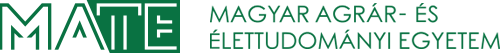 Székhely: 2100 Gödöllő, Páter Károly utca 1.Elérhetőség (telefon):+36 (28) 522-000Adószám:19294784-2-13Statisztikai számjel:19294784-8542-599-13Intézményi azonosító:FI51129Képviselő:Dr. Gyuricza Csaba rektori jogkörben eljáró általános rektorhelyettes és Tóth Szilárd gazdasági főigazgató helyett, átruházott képviseleti jogkörében eljárva:mb. campus-főigazgatóSzékhely:Elérhetőség (telefon, e-mail):Adószám:Statisztikai számjel: Cégjegyzékszám/e.v. nyilvántart. sz.:Nyilvántartási szám:Képviselő:………………………………………………Magyar Agrár- és Élettudományi Egyetemképviselimb. campus-főigazgató……………………………………………..Együttműködő Partner neveképviseliNévbeosztásCampus neve:Campus-főigazgató neve:Szakmai gyakorlatért felelős intézet: Szakfelelős neve:Kapcsolattartó (név, telefon, e-mail):Együttműködő partner: Székhely:Adószám: Statisztikai számjel: Cégjegyzék/Nyilvántartási szám: A szakmai gyakorlat helyszíne (cím):Szakmai felelős (név, telefon, e-mail):Kapcsolattartó (név, telefon, e-mail): Hallgató neveHallgató Neptun kódjaSzak/ Felsőoktatási szakképzés neveSzakszintjeMunkarend (nappali, levelező)Gyakorlati időszakGyakorlati időszakHallgató neveHallgató Neptun kódjaSzak/ Felsőoktatási szakképzés neveSzakszintjeMunkarend (nappali, levelező)kezdetevége1.2.3.………………………………………………Magyar Agrár- és Élettudományi Egyetemképviselimb. campus-főigazgató……………………………………………..Együttműködő Partner neveképviseliNévbeosztásNeve: Székhelye: Adószáma: Statisztikai számjele: Cégjegyzékszáma: Egyéni vállalkozói nyilvántartási száma (e.v. esetén):Képviselő neve, beosztása:Szakmai gyakorlóhely szakmai felelősének neveNeve:Születési neve:Születési hely, idő:Anyja születési neve:Lakcíme:Hallgató Neptun kódja:Hallgató szakja, képzési ideje: Adóazonosító jele: TAJ száma: Bankszámlaszáma: Állampolgársága, tartózkodási címe (külföldi hallgató esetén)Elérhetősége: Neve:Magyar Agrár- és Élettudományi EgyetemSzékhelye:2100 Gödöllő, Páter Károly u. 1.Intézményi azonosító száma:FI51129KépviselőjeProf. Dr. Gyuricza Csaba, rektori jogkörben eljáró általános rektorhelyettes; Tóth Szilárd, gazdasági főigazgatóSzakfelelős neve:Értékelési szempontokkiválójómegfelelőgyengenem fogadható elMegbízhatóságHozzáállásA munka minőségeAlkalmazkodása a munkafeltételekhezCsoportmunkában való részvételÖnálló munkavégzés